Категория:  СъздайТема:  Създаване на профил във виртуално пространство. /в Google/                          Цели на обучението: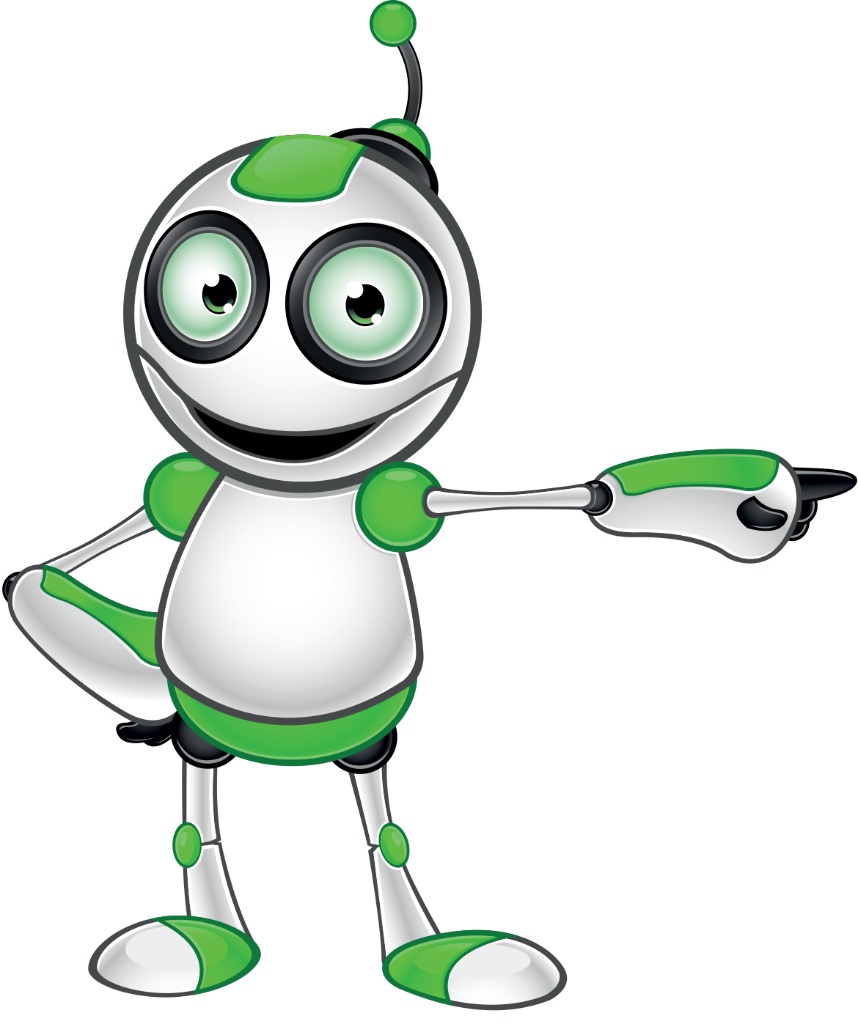 Вие ще създадете свой профил в Google само с няколко стъпки и ще можете да продължите обучението в следните насоки:Съхранявайте всякакви файловеПреглеждайте файловете си навсякъдеСподеляйте файлове и папки